ОТДЕЛ ОБРАЗОВАНИЯАДМИНИСТРАЦИИ Г. ГУКОВОП Р И К А З21.11.2023                                                                                                       № 365Об организации и проведении итогового сочинения (изложения)в общеобразовательных организациях на территории города Гуково06.12.2023          В соответствии с Порядком проведения государственной итоговой аттестации по образовательным программам среднего общего образования, утвержденным приказом Министерства просвещения Российской Федерации и Федеральной службы по надзору в сфере образования и науки от 04.04.2023 № 223/552, методическими рекомендациями Рособрнадзора от 21.09.2023        № 04-303 по организации и проведению итогового сочинения (изложения), приказами минобразования Ростовской области «Об утверждении порядка и проведения проверки итогового сочинения (изложения) в образовательных организациях на территории Ростовской области» от 29.08.2023 №814 и «О внесении изменений в приказ минобразования Ростовской области от 29.08.2023 №814» от 20.10.2023 №1013, в целях своевременной и качественной подготовки к проведению итогового сочинения (изложения) в общеобразовательных организациях на территории города Гуково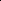 ПРИКАЗЫВАЮ:  Назначить Говорухину В.П., главного специалиста отдела образования, ответственным за организацию проведения итогового сочинения (изложения) в общеобразовательных организациях города Гуково в 2023-2024 учебном году в соответствии с Порядком проведения и проверки итогового сочинения (изложения), как условия допуска к государственной итоговой аттестации в образовательных организациях на территории города Гуково.Определить общеобразовательные организации города Гуково местом проведения итогового сочинения (изложения) для выпускников текущего года и печати регистрационных бланков, бланков записи участников итогового сочинения (изложения).Определить место хранения копий бланков итогового сочинения после проверки, сканирования и до момента уничтожения – кабинет №11 главного специалиста отдела образования Говорухиной В.П.  (сейф).Главному специалисту отдела образования Говорухиной В.П. обеспечить безопасное хранение копий бланков итогового сочинения (изложения) в соответствии с федеральными и региональными требованиями.Руководителям общеобразовательных организаций: организовать информирование обучающихся и их родителей (законных представителей), о сроках, местах и порядке подачи заявлений на участие в итоговом сочинении (изложении), в установленном порядке, а также функционирование телефонов «горячей линии» для обращения граждан по вопросам проведения ГИА;осуществлять внесение сведений в региональную информационную систему обеспечения проведения ГИА в установленном порядке и проводить мониторинг полноты, достоверности и актуальности вносимой информации;обеспечить организацию, проведение и проверку итогового сочинения (изложения) в общеобразовательных организациях города Гуково 06.12.2023 года в соответствии с Порядком проведения и проверки итогового сочинения (изложения) в образовательных организациях на территории Ростовской области, утвержденным приказом минобразования Ростовской области от 29.08.2023 №814 (с внесенными изменениями), методическими рекомендациями по подготовке и проведению итогового сочинения (изложения) для образовательных организаций, реализующих образовательные программы среднего общего образования, методическими рекомендациями для экспертов, участвующих в проверке итогового сочинения (изложения);доставить бланки записи по количеству выпускников в отдел образования к 15:00ч. 06.12.2023 с актом приема-передачи материалов итогового сочинения (изложения);обеспечить безопасное хранение копий бланков регистрации итогового сочинения (изложения) в соответствии с федеральными и региональными требованиями;доставить бланки регистрации по количеству выпускников, копии протоколов, акты общественных наблюдателей в отдел образования к 15:00ч. 06.12.2023 с актом приема-передачи материалов итогового сочинения (изложения);информацию о количестве участников, не явившихся на итоговое сочинение (изложение) 06.12.2023 должна быть предоставлена до 12:00ч. на электронную почту Говорухиной В.П.;обеспечить работу системы видеонаблюдения и видеозаписи на протяжении всей длительности итогового сочинения (изложения); обеспечить хранение видеозаписи итогового сочинения (изложения) до 1 марта, следующего за годом проведения итогового сочинения (изложения); организовать ознакомление (под подпись) обучающихся с результатами итогового сочинения (изложения);присутствие в общеобразовательных организациях общественных наблюдателей за соблюдением процедуры проведения итогового сочинения (изложения) на всех этапах его проведения.Контроль исполнения настоящего приказа возложить на главного специалиста отдела образования Говорухину В.П.Заведующий отделом образования администрации г. Гуково                                            Т.Г. Лысенко     Приказ подготовлен главным специалистомВ.П. Говорухиной